Задание для Группы 1Задание для Группы 1Выполните тест                                 1 вариант      Выполните тест                                        2     вариант1.Формула суммы кубов имеет вид: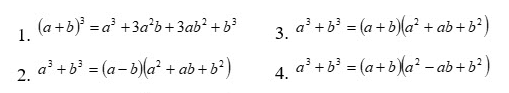 1.Формула разности кубов имеет вид: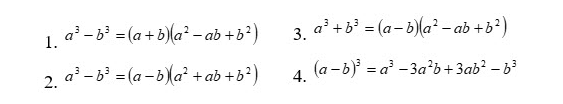 2.  Разложите на множители: 64 + х31.  (4 - х)(16 - 4х+х2);  3. (4+х)(16+4х+х2) 2. (4+х)(16-8х+х2);     4. (4+х)(16-4х+х2)2.Разложите на множители:  х3 – 27(х-3)(х2+3х +9)           3. (х+3)( х2- 3х +9)(х -3)(х2+ 6х +9)          4. (х - 3)(х2- 3х +9)3. Разложите на множители данный многочлен:  27х3- 8у31.  (3х-2у)(9х2-12ху+ 4у2);            3. (3х+2у)(9х2- 6ху+4у2 );2.  (3х-2у)(3х2-12ху+2у);              4. (3х - 2у)(9х2 +6ху +4у2);3. Разложите на множители данный многочлен: 125 + 8у3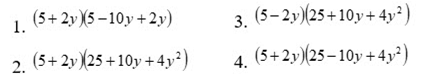 4. Поставьте вместо * такой одночлен,  чтобы выполнялось тождество: (4а – 5b)(16a2 + * + 25b2) = 64a3- 125 b3   1. а2b2        2. 20 a2b2    3. 40аb     4. 20ab4.  Поставьте вместо * такой одночлен,  чтобы выполнялось тождество: (x2+4y)(x4- * + 16y2) =  x6- 64y31. x2y2;  2. 8x2y;  3. 4x2y;   4.  4x4y2.5. Упростите  выражение (2x+7)(4x2-14x+49) и найдите его значение при х= - 11) 251;  2) 219;  3) 235;  4) 267 5. Упростите выражение (4a+1)(16a2- 4a+1) и найдите его значение при а= - 1.1) -63;  2) -65;  3) 63;   4) 65